Kaseberg5th Grade	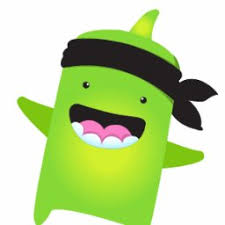 Date:  April 8,  2019Mr. Tapia:  STapia@rcsdk8.org Mrs. Adams:  TAdams@rcsdk8.orgStandards being taught:Reading: We are reading stories about America and analyzing them to understand the author’s point of view, how the author shows his/her point of view, and how that affects us, the reader. RI4-determine the meaning of academic words and phrases RI5-compare structure and ideas/events/concepts etc. over two or more textsRI6-analyze multiple accounts of the same event or topicWriting: We are learning how to write leads (grabber and claim), state reasons, and support with evidence in opinion writing.  Social studies: Science:  earth science begins...Math: We are finishing up volume and reviewing for the CAASPPWays you can help your child at home:-Make sure they are well rested, have a healthy breakfast, and attend on time each day during testing.-Encourage your child to give reasons for their opinions.Dates to remember:4-11:  mini day; open house 6-74-12: egg drop with buddies; end box tops; variety aps due; inanimate object dress up day4-15:  spring break begins4-23: return from spring break; TESTING BEGINS; room 17 party; otter pops out for box tops; try out information for variety show goes out.4-24: TESTING; Sami Circuit4-25: TESTING; awards for citizenship4-26: TESTING4-29: TESTING; variety show tryouts begin4-30: TESTING5-1: TESTiNG; school musical5-2: TESTING; family musical5-3: TESTING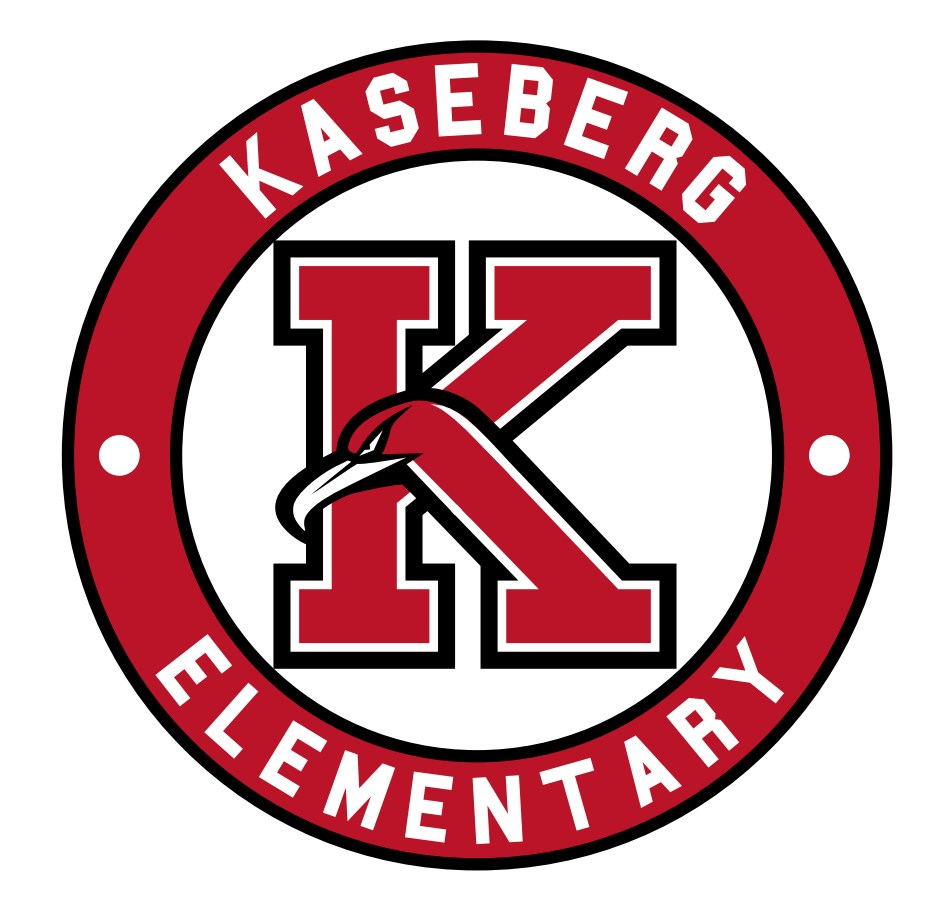 Mojo of the Week room 16Congratulations to John Hepper! He has shown growth mindset by collaborating with his classmates. J.J. works hard each day to stay on task, but he makes an effort to ensure his peers are working as well. Keep up the great effort in class!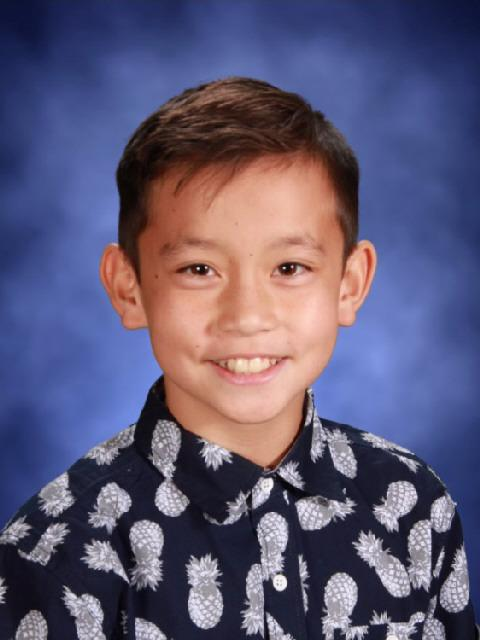 Mojo of the Week room 17Congratulations to  Leo Huerta-Cuevas.  He is an “always” student and person.  He is always ready and eager to learn, taking the time to double check his work and make correction, helpful and kind to others. 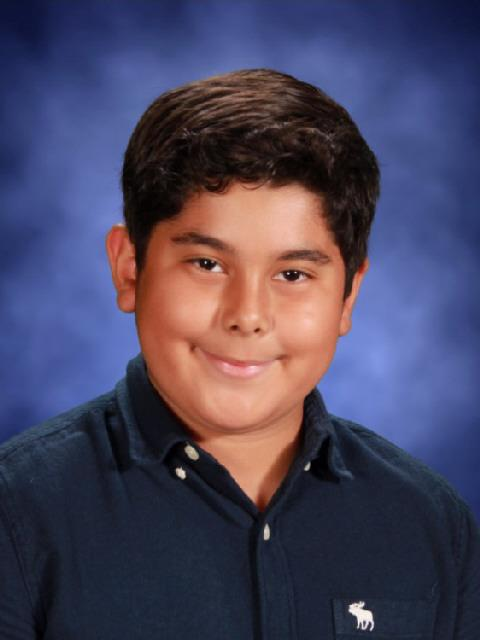 